CURRICULUM VITAE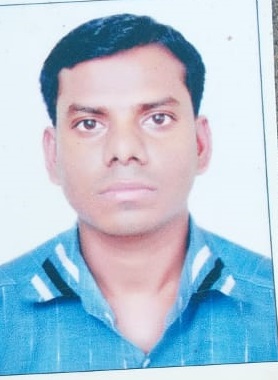 Jitendra Kumar Paswan.Email Id: jitendrakumar9758@gmail.comAddress: Zamil Coolcare PO box : 541, Industrial AreaJizan - 82621Applied for the post of: HVAC Service TechnicianAreas of Expertise: Equipment InstallationBlueprint InterpretationOutstanding Customer ServiceTroubleshooting & DiagnosticsElectrical & Mechanical RepairsPreventive Maintenance & Corrective maintenanceSafety & ComplianceResponsibility:Servicing and maintenance of All types of AC, compressors, evaporators, motors, read and interpret blueprints/diagrams. Installation in split, Ductable, Package units.Diagnose electrical and Mechanical fault for HVAC systemHand on experience in Compressor Fitting, Leak Testing, Vacuuming, gas Charging etcVery good experience and understanding of wiring diagram.Performing emergency repairs promptly and efficiently.Keeping daily logs and records of all maintenance functions.Complying with service standards, work instructions and customers' requirementsEnsuring compliance with appliance standards and with Occupational Health and Safety Act.Work Experience:   (Total Experience : 8 years 6 month)Zamil Air-condition and Refrigeration: Working as an AC technician in MOGS khamis, Saudi Arab Since 7th Oct, 2018  till date.Worked as Saudi Manpower Solution : Worked as an AC Technician from 17th Jan 2016 to 16th Jan 2018.Worked in Corinthians Club and Resort Pune: Worked as AC technician in engineering department, and responsible for all the services & maintenance. From 14th June, 2013 to 30th Nov, 14Worked in as Vignneshwar Air-condition Pvt Ltd. Pune: Worked as a Jr. AC Technician from 4th Oct, 2010 to 4th April 2013Educational Qualification: Personal detail :Permanent Address 		: At/ Post : Chhittupur,/Bhagalpur                                                                                                                                                                                                                                                                                                                                                                                               Deoria U.P – 274602.  Contact No. 			:9560799636Date of Birth 			: 05/02/1990.Gender 				: Male.Marital Status			: Married.Nationality 				: Indian.Languages 				: English, Hindi.Passport No.	                       :L8523288Declaration:I hereby declare that the above information and particulars are true and correct to the best of my knowledge and belief.Date : Place :							Jitendra Kumar PaswanEXAM            BOARD         YEAR OF PASSINGMARKS        S.S.C           Allahabad      2004                    52.50%                H.S.C.            Allahabad       2006                   60%              D.M.E              Rajasthan        2010                   73%               